Dzień Dobry 4.05.2020 (poniedziałek)Temat kompleksowy na ten tydzień : W świecie muzyki Temat dnia : W filharmonii1. Obejrzyjcie film edukacyjny ,,Z wizytą w filharmonii'' https://www.youtube.com/watch?v=W5dgRHiXoFI&t=258s2. Przeczytajcie z książki tekst na temat filharmonii   (dołączona karta pracy) - Co to jest filharmonia? - Kto występuje w filharmonii?- Jak nazywa się muzyka grana w filharmonii ? - Kto to jest dyrygent ? - Co to jest batuta ? 3. Obejrzyjcie i posłuchajcie co mówi wybitny Polski kompozytor Adam Sztaba na temat muzyki w filharmonii .Wysłuchajcie Poloneza Wojciecha Kilara w wykonaniu tej orkiestry . https://www.youtube.com/watch?v=SHWoQrLnstU&t=313s4. Pobawcie się w zabawę ruchową  ,,Jestem muzykiem'' Poruszajcie się w sposób dowolny po pokoju (biegajcie , podskakujcie i tp. ) Na hasło rodzica (rodzic wymienia nazwę instrumentu ) naśladujecie grę na instrumencie .5. Nazwijcie instrumenty przedstawione na obrazkach . Przeczytajcie nazwy instrumentów i wskażcie odpowiednie obrazki . Otoczcie pętlami w różnych kolorach obrazki instrumentów ze względu na sposób wydobywania z nich dźwięków . Karta pracy s. 25 , 26 i 27 . 6. Ćwiczenia z wykorzystaniem rymowanki .Stańcie w dowolnym miejscu pokoju . Powtarzajcie słowa rymowanki i wykonajcie określone w niej ruchy . Ręce dwie - wykonajcie dwa klaśnięcia w dłonie nogi dwie - dwa razy przytupnijcie do roboty palą się - pocieracie dłonie o siebie biegną szybko - biegniecie w miejscupodskakują - wykonajcie dwa podskoki obunóż w miejscu w górze wietrzyk - podnosicie ręce do górynaśladują - wykonajcie skłony boczne tułowia 7. Zabawa rozwijająca inwencję twórczą ,,Szukamy dźwięków''Weźcie gazetę lub kartkę papieru i spróbujcie wydobyć z gazety lub kartki jakiś dźwięk , ale każdy dźwięk musi być inny niż poprzedni . Spróbujcie wydobyć jak najwięcej dźwięków . Pobawcie się z rodzicami . Ciekawe kto potrafi wydobyć więcej dźwięków ? 8. Wykonajcie własną batutę - Zwińcie stronę z gazety (po przekątnej ) w cienki rulonik i przyklejcie końcowy fragment klejem aby pałeczka się nie rozleciała - Poproście rodziców o włączenie dowolnej muzyki i pobawcie się w dyrygenta z wykorzystaniem gazetowej batuty . 9. Jak nazywa się zespół muzyków grających na scenie ? Powiedzcie tekst z jednoczesnym wyklaskiwaniem rytmu w/g podanego wzoru  ( dołączona karta pracy )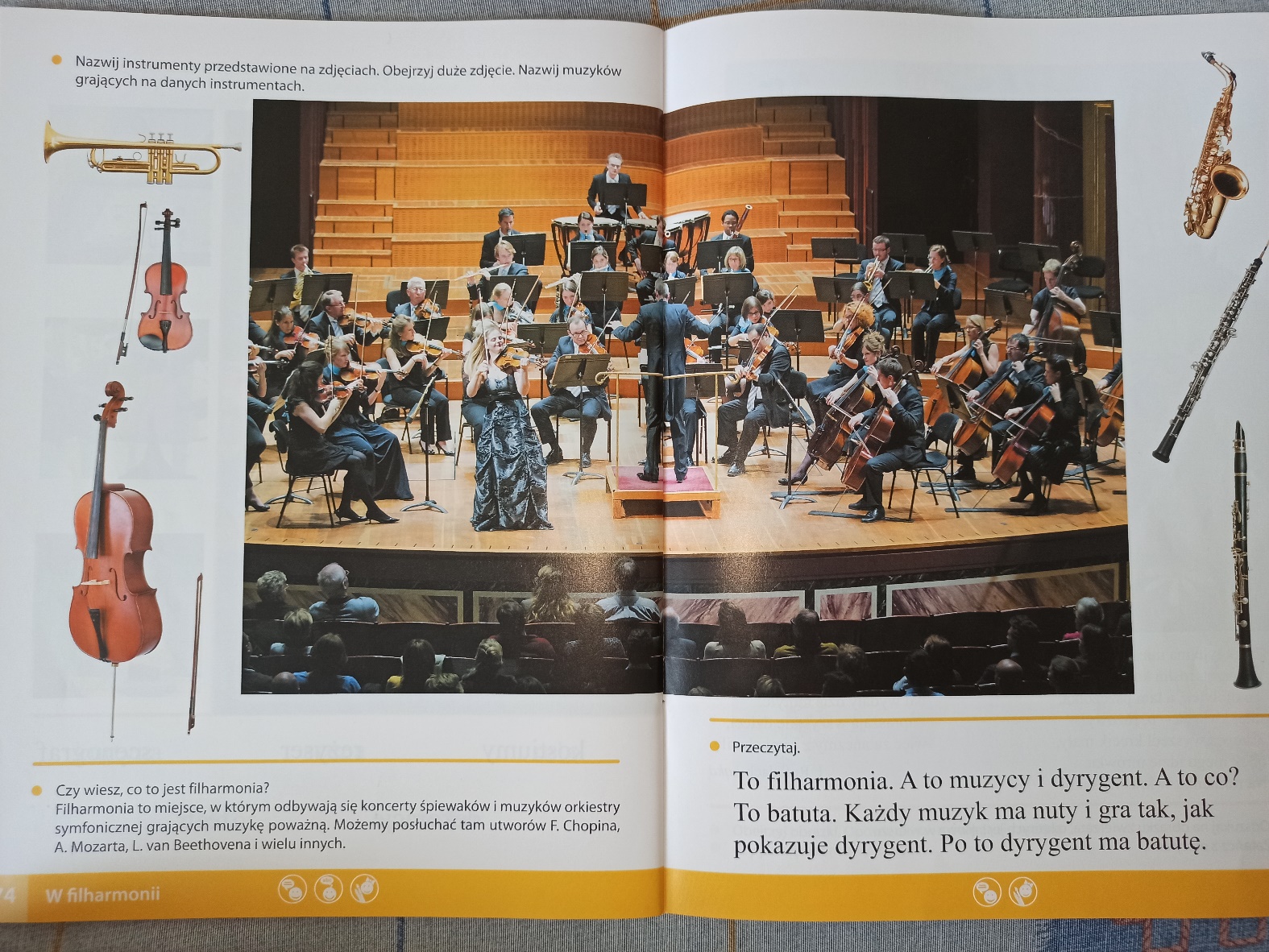 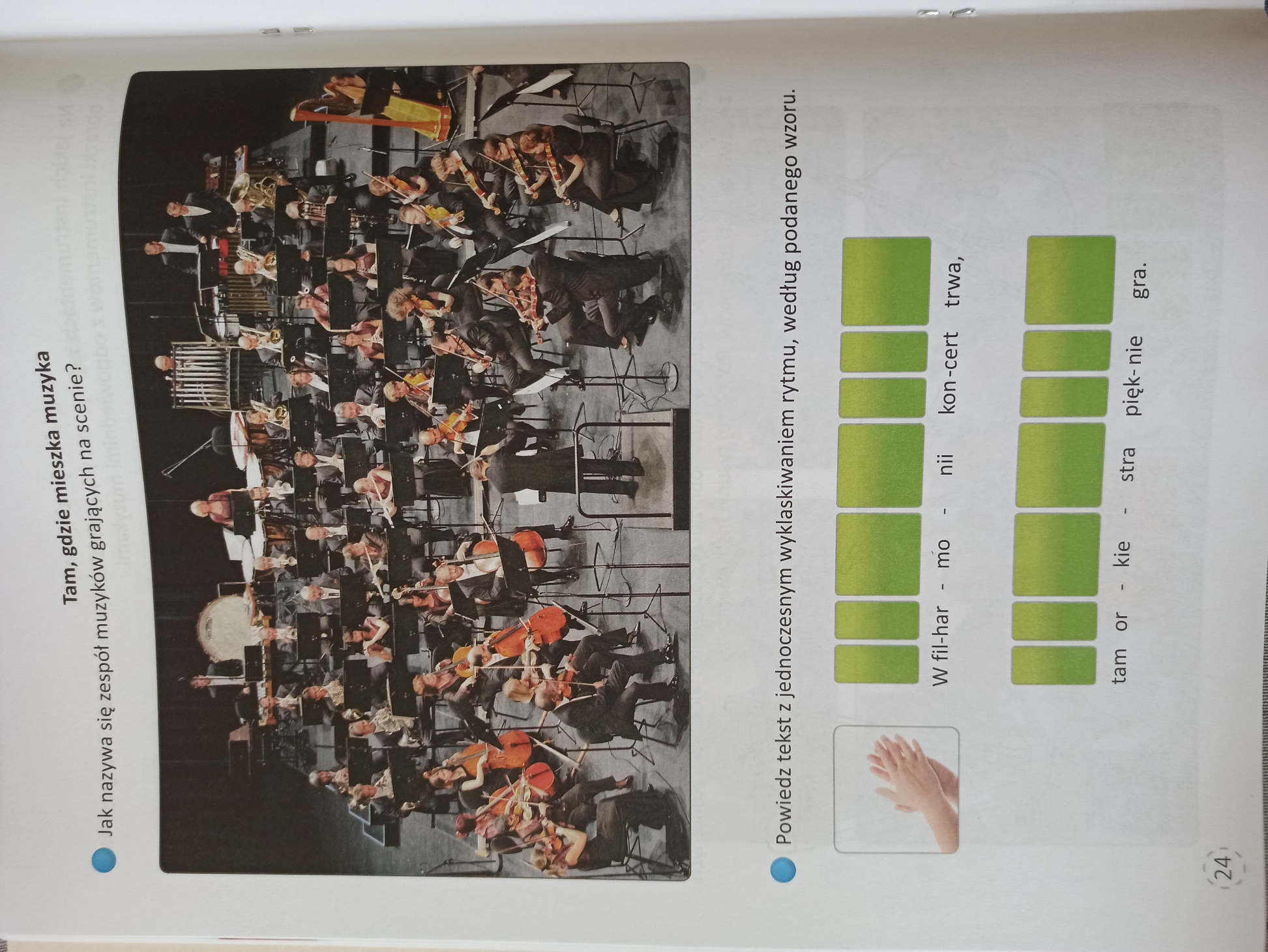 